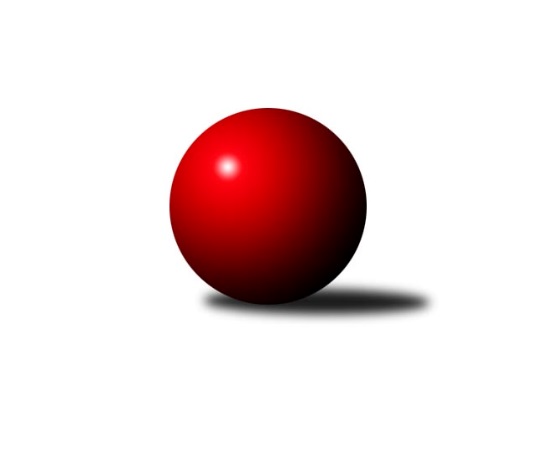 Č.4Ročník 2021/2022	31.5.2024 Meziokresní přebor - Nový Jičín, Přerov, Vsetín 2021/2022Statistika 4. kolaTabulka družstev:		družstvo	záp	výh	rem	proh	skore	sety	průměr	body	plné	dorážka	chyby	1.	TJ Odry C	4	3	0	1	17.0 : 7.0 	(22.0 : 10.0)	1544	6	1088	456	29.5	2.	KK Lipník nad Bečvou˝C˝	4	3	0	1	17.0 : 7.0 	(17.5 : 14.5)	1564	6	1092	471	39	3.	TJ Nový Jičín F	4	3	0	1	14.0 : 10.0 	(19.0 : 13.0)	1570	6	1112	458	35	4.	TJ Zubří ˝B˝	4	2	0	2	14.0 : 10.0 	(21.5 : 10.5)	1566	4	1099	468	32.3	5.	TJ Kelč˝B˝	4	2	0	2	14.0 : 10.0 	(18.0 : 14.0)	1473	4	1061	412	35.8	6.	TJ Spartak Bílovec˝B˝	4	2	0	2	13.0 : 11.0 	(17.0 : 15.0)	1485	4	1041	444	39.3	7.	TJ Nový Jičín˝B˝	4	1	0	3	7.0 : 17.0 	(13.0 : 19.0)	1484	2	1061	423	47.8	8.	KK Hranice	4	0	0	4	0.0 : 24.0 	(0.0 : 32.0)	0	0	0	0	0Tabulka doma:		družstvo	záp	výh	rem	proh	skore	sety	průměr	body	maximum	minimum	1.	TJ Odry C	2	2	0	0	10.0 : 2.0 	(14.0 : 2.0)	1546	4	1546	1546	2.	TJ Zubří ˝B˝	2	2	0	0	10.0 : 2.0 	(13.5 : 2.5)	1607	4	1607	1607	3.	TJ Spartak Bílovec˝B˝	2	2	0	0	10.0 : 2.0 	(12.0 : 4.0)	1534	4	1534	1534	4.	KK Lipník nad Bečvou˝C˝	2	2	0	0	10.0 : 2.0 	(11.0 : 5.0)	1539	4	1586	1491	5.	TJ Nový Jičín F	3	2	0	1	9.0 : 9.0 	(13.0 : 11.0)	1561	4	1571	1550	6.	TJ Kelč˝B˝	1	1	0	0	4.0 : 2.0 	(5.0 : 3.0)	1529	2	1529	1529	7.	TJ Nový Jičín˝B˝	3	1	0	2	7.0 : 11.0 	(11.0 : 13.0)	1490	2	1534	1468	8.	KK Hranice	1	0	0	1	0.0 : 6.0 	(0.0 : 8.0)	0	0	0	0Tabulka venku:		družstvo	záp	výh	rem	proh	skore	sety	průměr	body	maximum	minimum	1.	TJ Nový Jičín F	1	1	0	0	5.0 : 1.0 	(6.0 : 2.0)	1597	2	1597	1597	2.	TJ Odry C	2	1	0	1	7.0 : 5.0 	(8.0 : 8.0)	1541	2	1543	1539	3.	KK Lipník nad Bečvou˝C˝	2	1	0	1	7.0 : 5.0 	(6.5 : 9.5)	1576	2	1595	1557	4.	TJ Kelč˝B˝	3	1	0	2	10.0 : 8.0 	(13.0 : 11.0)	1445	2	1477	1413	5.	TJ Nový Jičín˝B˝	1	0	0	1	0.0 : 6.0 	(2.0 : 6.0)	1478	0	1478	1478	6.	TJ Zubří ˝B˝	2	0	0	2	4.0 : 8.0 	(8.0 : 8.0)	1546	0	1563	1529	7.	TJ Spartak Bílovec˝B˝	2	0	0	2	3.0 : 9.0 	(5.0 : 11.0)	1461	0	1482	1440	8.	KK Hranice	3	0	0	3	0.0 : 18.0 	(0.0 : 24.0)	0	0	0	0Tabulka podzimní části:		družstvo	záp	výh	rem	proh	skore	sety	průměr	body	doma	venku	1.	TJ Odry C	4	3	0	1	17.0 : 7.0 	(22.0 : 10.0)	1544	6 	2 	0 	0 	1 	0 	1	2.	KK Lipník nad Bečvou˝C˝	4	3	0	1	17.0 : 7.0 	(17.5 : 14.5)	1564	6 	2 	0 	0 	1 	0 	1	3.	TJ Nový Jičín F	4	3	0	1	14.0 : 10.0 	(19.0 : 13.0)	1570	6 	2 	0 	1 	1 	0 	0	4.	TJ Zubří ˝B˝	4	2	0	2	14.0 : 10.0 	(21.5 : 10.5)	1566	4 	2 	0 	0 	0 	0 	2	5.	TJ Kelč˝B˝	4	2	0	2	14.0 : 10.0 	(18.0 : 14.0)	1473	4 	1 	0 	0 	1 	0 	2	6.	TJ Spartak Bílovec˝B˝	4	2	0	2	13.0 : 11.0 	(17.0 : 15.0)	1485	4 	2 	0 	0 	0 	0 	2	7.	TJ Nový Jičín˝B˝	4	1	0	3	7.0 : 17.0 	(13.0 : 19.0)	1484	2 	1 	0 	2 	0 	0 	1	8.	KK Hranice	4	0	0	4	0.0 : 24.0 	(0.0 : 32.0)	0	0 	0 	0 	1 	0 	0 	3Tabulka jarní části:		družstvo	záp	výh	rem	proh	skore	sety	průměr	body	doma	venku	1.	TJ Odry C	0	0	0	0	0.0 : 0.0 	(0.0 : 0.0)	0	0 	0 	0 	0 	0 	0 	0 	2.	TJ Nový Jičín F	0	0	0	0	0.0 : 0.0 	(0.0 : 0.0)	0	0 	0 	0 	0 	0 	0 	0 	3.	TJ Kelč˝B˝	0	0	0	0	0.0 : 0.0 	(0.0 : 0.0)	0	0 	0 	0 	0 	0 	0 	0 	4.	KK Hranice	0	0	0	0	0.0 : 0.0 	(0.0 : 0.0)	0	0 	0 	0 	0 	0 	0 	0 	5.	TJ Zubří ˝B˝	0	0	0	0	0.0 : 0.0 	(0.0 : 0.0)	0	0 	0 	0 	0 	0 	0 	0 	6.	KK Lipník nad Bečvou˝C˝	0	0	0	0	0.0 : 0.0 	(0.0 : 0.0)	0	0 	0 	0 	0 	0 	0 	0 	7.	TJ Nový Jičín˝B˝	0	0	0	0	0.0 : 0.0 	(0.0 : 0.0)	0	0 	0 	0 	0 	0 	0 	0 	8.	TJ Spartak Bílovec˝B˝	0	0	0	0	0.0 : 0.0 	(0.0 : 0.0)	0	0 	0 	0 	0 	0 	0 	0 Zisk bodů pro družstvo:		jméno hráče	družstvo	body	zápasy	v %	dílčí body	sety	v %	1.	Přemysl Horák 	TJ Spartak Bílovec˝B˝ 	3	/	3	(100%)	6	/	6	(100%)	2.	Jaroslav Pavlát 	TJ Zubří ˝B˝ 	3	/	3	(100%)	5	/	6	(83%)	3.	Jan Špalek 	KK Lipník nad Bečvou˝C˝ 	3	/	3	(100%)	4	/	6	(67%)	4.	Milan Kučera 	TJ Nový Jičín F 	3	/	4	(75%)	6	/	8	(75%)	5.	Ladislav Mandák 	KK Lipník nad Bečvou˝C˝ 	3	/	4	(75%)	5	/	8	(63%)	6.	Antonín Pitrun 	TJ Kelč˝B˝ 	2	/	2	(100%)	4	/	4	(100%)	7.	Jiří Janošek 	TJ Kelč˝B˝ 	2	/	2	(100%)	3	/	4	(75%)	8.	Jana Kulhánková 	KK Lipník nad Bečvou˝C˝ 	2	/	2	(100%)	3	/	4	(75%)	9.	Miroslav Makový 	TJ Nový Jičín F 	2	/	2	(100%)	3	/	4	(75%)	10.	Radek Kucharz 	TJ Odry C 	2	/	3	(67%)	5	/	6	(83%)	11.	Rudolf Chuděj 	TJ Odry C 	2	/	3	(67%)	3	/	6	(50%)	12.	Miroslav Bár 	TJ Nový Jičín˝B˝ 	2	/	4	(50%)	5	/	8	(63%)	13.	Kamila Macíková 	KK Lipník nad Bečvou˝C˝ 	2	/	4	(50%)	4	/	8	(50%)	14.	Lucie Dvorská 	TJ Odry C 	1	/	1	(100%)	2	/	2	(100%)	15.	Ota Adámek 	TJ Zubří ˝B˝ 	1	/	1	(100%)	2	/	2	(100%)	16.	Eva Telčerová 	TJ Nový Jičín˝B˝ 	1	/	1	(100%)	2	/	2	(100%)	17.	Marie Pavelková 	TJ Kelč˝B˝ 	1	/	1	(100%)	1	/	2	(50%)	18.	Jaroslav Adam 	TJ Zubří ˝B˝ 	1	/	1	(100%)	1	/	2	(50%)	19.	Matěj Dvorský 	TJ Odry C 	1	/	2	(50%)	3	/	4	(75%)	20.	Tomáš Binek 	TJ Nový Jičín F 	1	/	2	(50%)	3	/	4	(75%)	21.	Vladimír Adámek 	TJ Zubří ˝B˝ 	1	/	2	(50%)	2.5	/	4	(63%)	22.	Tomáš Polášek 	TJ Nový Jičín˝B˝ 	1	/	2	(50%)	2	/	4	(50%)	23.	Zdeněk Khol 	KK Lipník nad Bečvou˝C˝ 	1	/	2	(50%)	1.5	/	4	(38%)	24.	Miloš Šrot 	TJ Spartak Bílovec˝B˝ 	1	/	2	(50%)	1	/	4	(25%)	25.	Martin Jarábek 	TJ Kelč˝B˝ 	1	/	2	(50%)	1	/	4	(25%)	26.	Veronika Ovšáková 	TJ Odry C 	1	/	2	(50%)	1	/	4	(25%)	27.	Milan Binar 	TJ Spartak Bílovec˝B˝ 	1	/	2	(50%)	1	/	4	(25%)	28.	Pavel Hedvíček 	TJ Nový Jičín F 	1	/	3	(33%)	4	/	6	(67%)	29.	Jan Schwarzer 	TJ Nový Jičín˝B˝ 	1	/	3	(33%)	3	/	6	(50%)	30.	Martin Vavroš 	TJ Nový Jičín F 	1	/	3	(33%)	3	/	6	(50%)	31.	Patrik Zepřálka 	TJ Zubří ˝B˝ 	0	/	1	(0%)	1	/	2	(50%)	32.	Jana Ticháčková 	KK Lipník nad Bečvou˝C˝ 	0	/	1	(0%)	0	/	2	(0%)	33.	Jiří Plešek 	TJ Nový Jičín˝B˝ 	0	/	1	(0%)	0	/	2	(0%)	34.	Jana Dvorská 	TJ Odry C 	0	/	1	(0%)	0	/	2	(0%)	35.	Jan Mlčák 	TJ Kelč˝B˝ 	0	/	1	(0%)	0	/	2	(0%)	36.	Radomír Koleček 	TJ Kelč˝B˝ 	0	/	1	(0%)	0	/	2	(0%)	37.	Patrik Lacina 	TJ Zubří ˝B˝ 	0	/	1	(0%)	0	/	2	(0%)	38.	Martin D´Agnolo 	TJ Nový Jičín˝B˝ 	0	/	2	(0%)	1	/	4	(25%)	39.	Emil Rubač 	TJ Spartak Bílovec˝B˝ 	0	/	2	(0%)	1	/	4	(25%)	40.	Milan Zezulka 	TJ Spartak Bílovec˝B˝ 	0	/	2	(0%)	0	/	4	(0%)	41.	Zdeněk Bordovský 	TJ Nový Jičín F 	0	/	2	(0%)	0	/	4	(0%)	42.	Petr Pavlíček 	TJ Zubří ˝B˝ 	0	/	3	(0%)	2	/	6	(33%)	43.	Stanislav Pitrun 	TJ Kelč˝B˝ 	0	/	3	(0%)	1	/	6	(17%)	44.	Petr Tichánek 	TJ Nový Jičín˝B˝ 	0	/	3	(0%)	0	/	6	(0%)Průměry na kuželnách:		kuželna	průměr	plné	dorážka	chyby	výkon na hráče	1.	TJ Gumárny Zubří, 1-2	1582	1112	469	39.5	(395.5)	2.	TJ Nový Jičín, 1-2	1535	1093	442	42.0	(384.0)	3.	TJ Spartak Bílovec, 1-2	1521	1062	459	47.8	(380.4)	4.	TJ Kelč, 1-2	1505	1046	459	47.5	(376.4)	5.	KK Lipník nad Bečvou, 1-2	1492	1059	432	41.3	(373.0)	6.	KK Hranice, 1-2	0	0	0	0.0	(0.0)Nejlepší výkony na kuželnách:TJ Gumárny Zubří, 1-2TJ Zubří ˝B˝	1607	1. kolo	Ladislav Mandák 	KK Lipník nad Bečvou˝C˝	429	1. koloKK Lipník nad Bečvou˝C˝	1557	1. kolo	Patrik Zepřálka 	TJ Zubří ˝B˝	417	1. koloTJ Zubří ˝B˝	8	4. kolo	Jan Špalek 	KK Lipník nad Bečvou˝C˝	402	1. koloKK Hranice 	0	4. kolo	Petr Pavlíček 	TJ Zubří ˝B˝	400	1. kolo		. kolo	Vladimír Adámek 	TJ Zubří ˝B˝	397	1. kolo		. kolo	Jaroslav Pavlát 	TJ Zubří ˝B˝	393	1. kolo		. kolo	Kamila Macíková 	KK Lipník nad Bečvou˝C˝	365	1. kolo		. kolo	Zdeněk Khol 	KK Lipník nad Bečvou˝C˝	361	1. koloTJ Nový Jičín, 1-2TJ Nový Jičín F	1597	1. kolo	Ota Adámek 	TJ Zubří ˝B˝	442	2. koloKK Lipník nad Bečvou˝C˝	1595	4. kolo	Milan Kučera 	TJ Nový Jičín F	440	1. koloTJ Nový Jičín F	1571	2. kolo	Milan Kučera 	TJ Nový Jičín F	423	4. koloTJ Nový Jičín F	1563	4. kolo	Přemysl Horák 	TJ Spartak Bílovec˝B˝	420	4. koloTJ Zubří ˝B˝	1563	2. kolo	Kamila Macíková 	KK Lipník nad Bečvou˝C˝	418	4. koloTJ Nový Jičín F	1550	3. kolo	Pavel Hedvíček 	TJ Nový Jičín F	417	1. koloTJ Odry C	1543	3. kolo	Miroslav Makový 	TJ Nový Jičín F	412	3. koloTJ Odry C	1539	2. kolo	Tomáš Binek 	TJ Nový Jičín F	408	2. koloTJ Nový Jičín˝B˝	1534	4. kolo	Jaroslav Pavlát 	TJ Zubří ˝B˝	408	2. koloTJ Nový Jičín˝B˝	1468	2. kolo	Miroslav Bár 	TJ Nový Jičín˝B˝	407	1. koloTJ Spartak Bílovec, 1-2TJ Odry C	1546	4. kolo	Lucie Dvorská 	TJ Odry C	451	4. koloTJ Spartak Bílovec˝B˝	1534	3. kolo	Jaroslav Adam 	TJ Zubří ˝B˝	424	3. koloTJ Zubří ˝B˝	1529	3. kolo	Miloš Šrot 	TJ Spartak Bílovec˝B˝	422	3. koloTJ Kelč˝B˝	1477	4. kolo	Jaroslav Pavlát 	TJ Zubří ˝B˝	414	3. koloTJ Spartak Bílovec˝B˝	8	2. kolo	Petr Pavlíček 	TJ Zubří ˝B˝	402	3. koloTJ Odry C	8	1. kolo	Radomír Koleček 	TJ Kelč˝B˝	401	4. koloKK Hranice 	0	2. kolo	Přemysl Horák 	TJ Spartak Bílovec˝B˝	397	3. koloKK Hranice 	0	1. kolo	Martin Jarábek 	TJ Kelč˝B˝	392	4. kolo		. kolo	Radek Kucharz 	TJ Odry C	389	4. kolo		. kolo	Emil Rubač 	TJ Spartak Bílovec˝B˝	372	3. koloTJ Kelč, 1-2TJ Kelč˝B˝	1529	1. kolo	Jiří Janošek 	TJ Kelč˝B˝	419	1. koloTJ Spartak Bílovec˝B˝	1482	1. kolo	Přemysl Horák 	TJ Spartak Bílovec˝B˝	417	1. kolo		. kolo	Antonín Pitrun 	TJ Kelč˝B˝	397	1. kolo		. kolo	Milan Binar 	TJ Spartak Bílovec˝B˝	383	1. kolo		. kolo	Jan Mlčák 	TJ Kelč˝B˝	369	1. kolo		. kolo	Milan Zezulka 	TJ Spartak Bílovec˝B˝	351	1. kolo		. kolo	Stanislav Pitrun 	TJ Kelč˝B˝	344	1. kolo		. kolo	Miloš Šrot 	TJ Spartak Bílovec˝B˝	331	1. koloKK Lipník nad Bečvou, 1-2KK Lipník nad Bečvou˝C˝	1586	3. kolo	Ladislav Mandák 	KK Lipník nad Bečvou˝C˝	428	2. koloKK Lipník nad Bečvou˝C˝	1491	2. kolo	Jana Kulhánková 	KK Lipník nad Bečvou˝C˝	409	2. koloTJ Nový Jičín˝B˝	1478	3. kolo	Ladislav Mandák 	KK Lipník nad Bečvou˝C˝	408	3. koloTJ Kelč˝B˝	1413	2. kolo	Jan Špalek 	KK Lipník nad Bečvou˝C˝	404	3. kolo		. kolo	Zdeněk Khol 	KK Lipník nad Bečvou˝C˝	400	3. kolo		. kolo	Jiří Janošek 	TJ Kelč˝B˝	384	2. kolo		. kolo	Miroslav Bár 	TJ Nový Jičín˝B˝	382	3. kolo		. kolo	Kamila Macíková 	KK Lipník nad Bečvou˝C˝	375	2. kolo		. kolo	Kamila Macíková 	KK Lipník nad Bečvou˝C˝	374	3. kolo		. kolo	Jan Schwarzer 	TJ Nový Jičín˝B˝	373	3. koloKK Hranice, 1-2Četnost výsledků:	6.0 : 0.0	4x	5.0 : 1.0	1x	4.0 : 2.0	7x	1.0 : 5.0	3x	0.0 : 6.0	1x